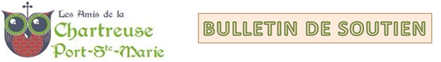 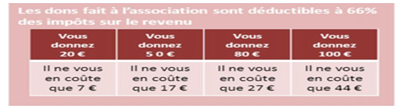 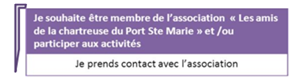 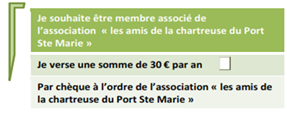 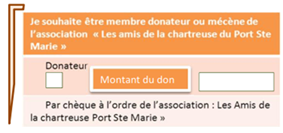 Mme                           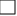 MelleMrEntrepriseEntrepriseEntrepriseNOMNOMNOMNOMNOMNOMNOM Prénom  Prénom  Prénom AdresseAdresseAdresseAdresseAdresseAdresseAdresseAdresseAdresseAdresseCode PostalCode PostalCode PostalCode PostalCode PostalCode PostalCode PostalVille Ville Ville Tél Fixe  Tél Fixe  Tél Fixe  Tél Fixe  Tél Fixe  Tél Fixe  Tél Fixe  Tél Fixe  Tél Fixe  PaysPortable Portable Portable Portable Portable Portable Portable Portable Portable Date de  naissance